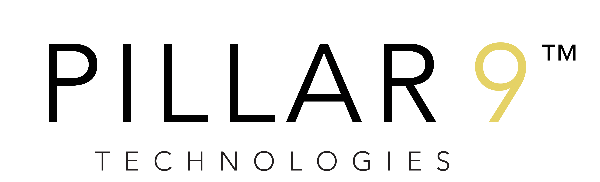 Application for MLS data Once completed, email to contact@pillarnine.comName:    Company/Organization Name:   Intended use for this data (provide as much detail as possible):   Data request (please be include dates, data points, etc):    Note:Pillar 9 charges $500 per data pull. Once data request is approved, you will be sent an invoice to pay securely online.Data DisclaimerThis information is believed to be accurate but is not guaranteed. Independent verification is always recommended. Copyright 2020 Pillar Nine™. No warranties or representations are made.Data request will be approved and supplied based on the details of usage you provide here and are to be used only for this usage approved